     Проект в средней группе         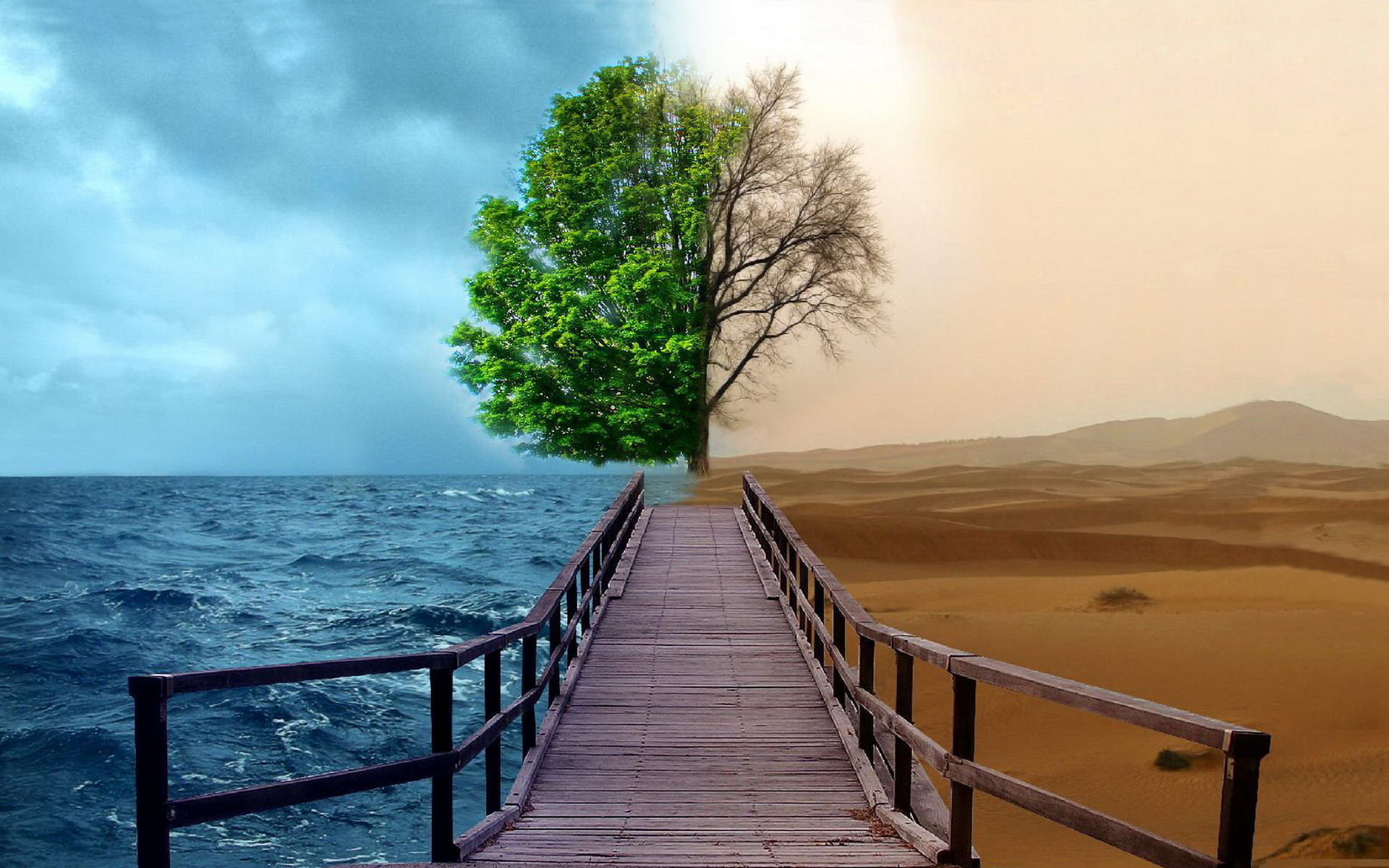   «Волшебница –Вода»2017 годУПРАВЛЕНИЕОБРАЗОВАНИЯ  АДМИНИСТРАЦИИСЕРГИЕВО-ПОСАДСКОГО РАЙОНА МОСКОВСКОЙ ОБЛАСТИМУНИЦИПАЛЬНОЕ БЮДЖЕТНОЕ    ДОШКОЛЬНОЕ ОБРАЗОВАТЕЛЬНОЕ УЧРЕЖДЕНИЕ«ДЕТСКИЙ САД КОМБИНИРОВАННОГО ВИДА № 60»ОБРАЗОВАТЕЛЬНАЯ ОБЛАСТЬ«ПОЗНАНИЕ»«Волшебница - Вода»ВоспитательГорончук Татьяна Васильевна  Пояснительная записка.Проект «Вода – волшебница» в средней  группеТип проекта: краткосрочный, познавательно-поисковый, исследовательский, творческий.Срок: неделя. Участники: дети средней группы, родители, воспитатель: Горончук Т.В.Цель: Создать условия для формирования у детей знаний о природе, элементов экологической грамотности.Задачи:  Расширять знания детей о значимости воды для жизни человека, животных и растений;  Подобрать методический материал по теме проекта.  Дать представление о свойствах воды опытным путем и через наблюдение(лед тает от тепла, от надавливания, что в горячей воде он тает быстрее; что вода на холоде замерзает, а также принимает форму емкости, в которой находиться, не имеет цвета, запаха, вкуса.)  Стимулировать у детей процессы познания (внимание, мышление, память, речь) и вовлекать их в совместную исследовательскую деятельность.  Развивать любознательность и познавательную активность посредством опытно экспериментальной работы.  Воспитание культурно – гигиенических навыков, закреплять умение правильно мыть руки и лицо, пользуясь при этом тёплой водой.  Повысить воспитательную компетентность родителей в экологическом образовании дошкольников. Актуальность: Детское экспериментирование имеет огромный развивающий потенциал. Главное его достоинство в том, что оно даёт детям реальные представления о различных сторонах изучаемого объекта, о его взаимоотношениях с другими объектами и средой обитания. Согласно ФГОС ДО к 7-8 годам ребенок должен проявлять любознательность, задавать вопросы взрослым и сверстникам, интересоваться причинно- следственными связями, пытаться самостоятельно придумывать объяснения явлениям природы и поступкам людей; ребенок должен быть склонен к наблюдениям, экспериментированию. Детское экспериментирование позволяет решать поставленные задачи в интеграции с различными видами деятельности. Для детей дошкольного возраста экспериментирование, наравне с игрой является ведущим видом деятельности. Экспериментирование , тесно связано со всеми видами деятельности,  и в первую очередь с такими, как наблюдение и труд. Наблюдение является непременной составной частью любого эксперимента, так как с его помощью осуществляется восприятие хода работы и ее результатов. Очень тесно связаны между собой экспериментирование и развитие речи. Это хорошо прослеживается на всех этапах эксперимента — при формулировании цели, во время обсуждения методики и хода опыта, при подведении итогов и словесном отчете об увиденном. Связь детского экспериментирования с изобразительной деятельностью тоже двусторонняя. Чем сильнее развиты изобразительные способности ребенка, тем точнее будет зарегистрирован результат природоведческого эксперимента. Не требует особого доказательства связь экспериментирования с формированием элементарных математических представлений. Во время проведения опытов постоянно возникает необходимость считать, измерять, сравнивать, определять форму и размеры, производить иные операции. Все это придает математическим представлениям реальную значимость и способствует их осознанию. В то же время владение математическими операциями облегчает экспериментирование. В результате применения экспериментальной деятельности в работе с детьми обогащается память, активизируются мыслительные процессы, включающие в себя активные поиски решения задач. Экспериментирование является хорошим средством интеллектуального развития дошкольников. Гуляя осенью после дождя на улице с детьми, дети стали рассматривать лужи. И их заинтересовал вопрос, какая бывает вода. Что с ней происходит в природе. Я решила путем экспериментирования разобраться в свойствах воды. Какими свойствами обладает волшебница-вода? Взяв, эту тему я хочу, чтобы мои дети поняли, что вода очень важна для всех живущих на Земле. Хочется также показать им, как она может меняться под воздействием человека, пробудить в них любознательность, желание как можно больше узнать. Проблема: Формирование представлений о воде невозможно начинать без исследования уровня представлений детей по теме. С этой целью перед реализацией проекта «Вода - волшебница» в группе была проведена диагностика уровня представлений детей, в которой  приняло участие 20 человек. В результате чего было выявлено, что 5 детей  имеют средний уровень знаний, а 10 детей имеют низкий уровень знаний по теме. В результате диагностики выявила, что дети не хотят думать, а ждут готового решения проблемы. Необходимо создать условия для самостоятельного экспериментирования и поисковой активности самих детей, побуждая их к творческому отношению к выполняемой деятельности, самовыражению и импровизации в её процессе. В ходе поисково-познавательной деятельности дети преобразуют объекты с целью выяснить их скрытые существенные связи с явлениями природы. Экспериментирование предоставит возможность ребятам самим найти ответы на вопросы "как?" и "почему?»План реализации проекта.Работа с родителями: Помощь в подготовке необходимого оборудования для проведения опытов с водой. Посещение с ребенком детской библиотеки для накопления информации о воде. Проведение опытов с водой и фотографии для фотовыставки.Ожидаемые результаты: В ходе реализации проекта были проведены опыты с водой, рассмотрены иллюстрации, проведены беседы по теме, НОД. Родители приняли активное участие: проводили опыты дома, предоставляли фотографии поведённых экспериментов и их описание для фотовыставки. Диагностика, проведённая после реализации проекта, показала хороший результат, все 15 детей на высоком уровне.Список используемой литературы:1.Николаева С.Н. Юный эколог. Программа воспитания экологической культуры детей.- М.:- Новая школа,1999г.2. Масленникова О.М., Филиппенко А.А. Экологические проекты в детском саду.-М. 2011г.-Волгоград Учитель,2010г.3.Бондаренко Т.М. Экологические занятия с детьми 4-5лет – Волгоград, Учитель,2006г.4.Лыкова И.А. Изобразительная деятельность: планирование, конспекты занятий, методические рекомендации. Средняя группа- М.: Карапуз-Дидактика, 2006г.-М.:Владос,2001г.                          ПриложениеКонспект НОД в средней группе «Волшебница-вода»Горончук Т.В. 
Конспект НОД в средней группе «Волшебница-вода»образовательная область «Познание»в средней группе.Тема: Беседа «Волшебница – вода».Цель: Развивать познавательную активность в процессе ознакомления с окружающим.Задачи: Сформировать представление детей о значении воды в жизни человека, животных, растений (вода – источник жизни); развивать представление о свойствах воды; продолжать знакомить с приемами элементарного экспериментирования; воспитывать бережное отношение к воде, к природе.Оборудование: иллюстрации, вода, молоко, сок, стаканчики по количеству детей, стеклянная емкость, воронка, бумага, трубочки для коктейля по количеству детей, ложки, салфетки, презентация «Значение воды».Методы и приемы: рассказ, показ, вопросы, художественное слово, использование ИКТ,Словарная работа: водопроводная, прозрачная, безвкусная.Место проведения: группа- Чтение стихотворения Н. РыжовойВы слыхали о воде?Говорят она везде!В луже, в море, в океанеИ в водопроводном кране.Как сосулька замерзаетВ лес туманом заползаетНа плите у вас кипитПаром чайника шипит,Без нее вам не умытьсяНе наесться, не напиться!Смею вам я доложить;Без воды нельзя прожить!- О чем говориться в стихотворении?- Как вы думаете, почему нам без воды не прожить?- Для чего мы с вами используем воду?- Что может произойти, если не будет воды?- Откуда берется в кране вода?(ответы детей)Воспитатель: Мы каждый день моем руки, посуду, стираем белье – а она все бежит и бежит. В кране очень много воды. Вода - которая бежит из крана, проделала очень большой путь. Сначала она была в реке, потом человек направил ее в трубы. Вода – которая течет по трубам называется – водопроводная. (повторяем с детьми 2-3 раза).Воспитатель:- А нужна ли вода животным?- Для чего, почему?- А растениям нужна вода?- Что может произойти с животными и растениями, если не будет воды?(ответы детей).Воспитатель: Вода – ребята нужна всем: и человеку и растениям, и животным.(Приглашаю детей на просмотр презентации «Значение воды на Земле»).Воспитатель: Для того чтобы мы могли каждый день пить чистую воду, чистить зубы, умываться, мыть руки, воду нужно беречь – не тратить ее зря. Если вы помыли руки – вовремя закройте кран.- Как вы думаете, почему воду называют волшебницей?- Хотите узнать?- я приглашаю вас в свою лабораторию.(дети отправляются вместе с педагогом в импровизированную лабораторию, рассаживаются на стульчики).Предлагаю детям первый опыт «Вода и огонь»Беру емкость с водой и спички. Поджигаю спичку и опускаю ее в воду.- Получилось мне поджечь воду?- Почему потух огонь?(ответы детей)Воспитатель: Ребята, огонь воду боится. Предлагаю детям второй опыт.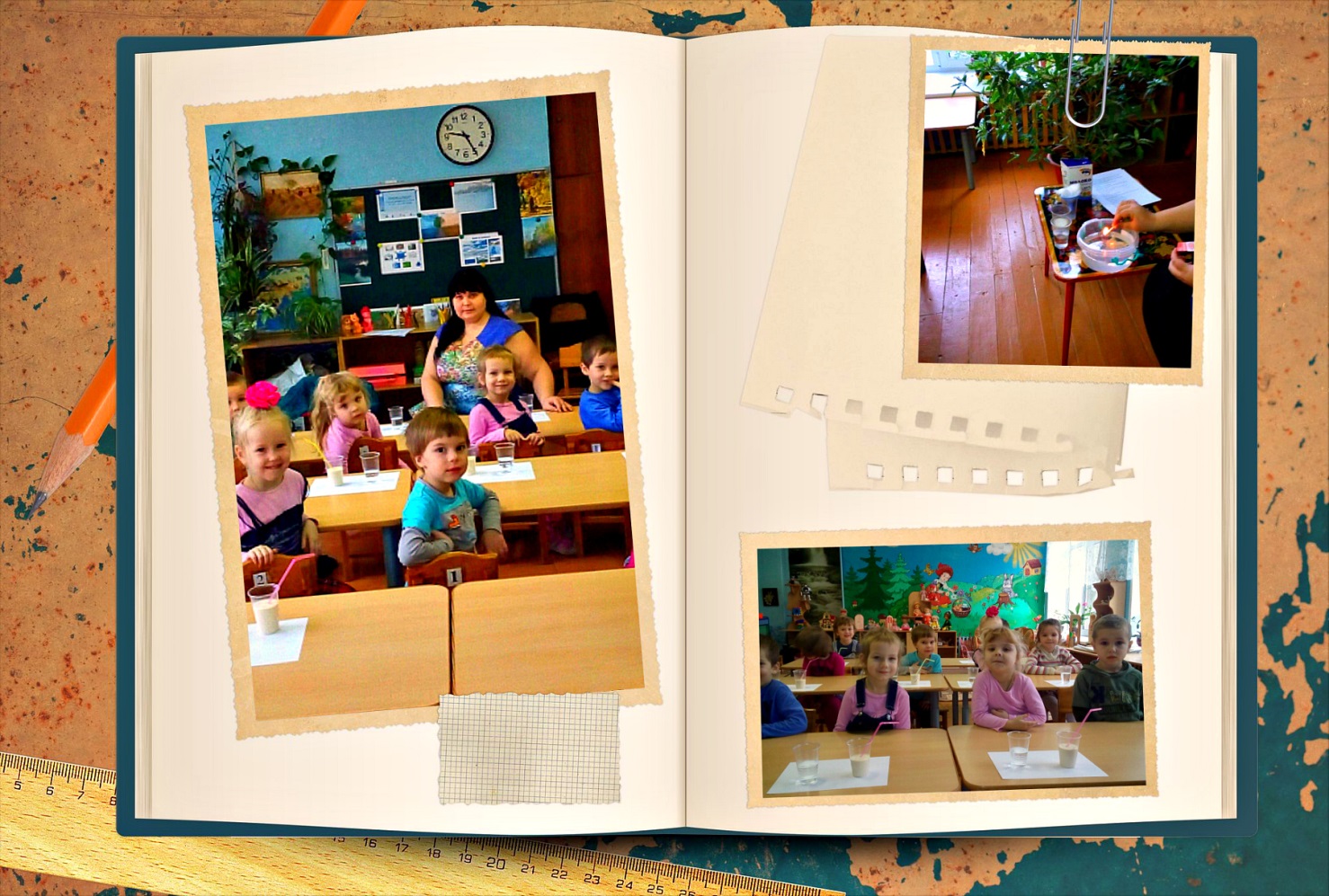 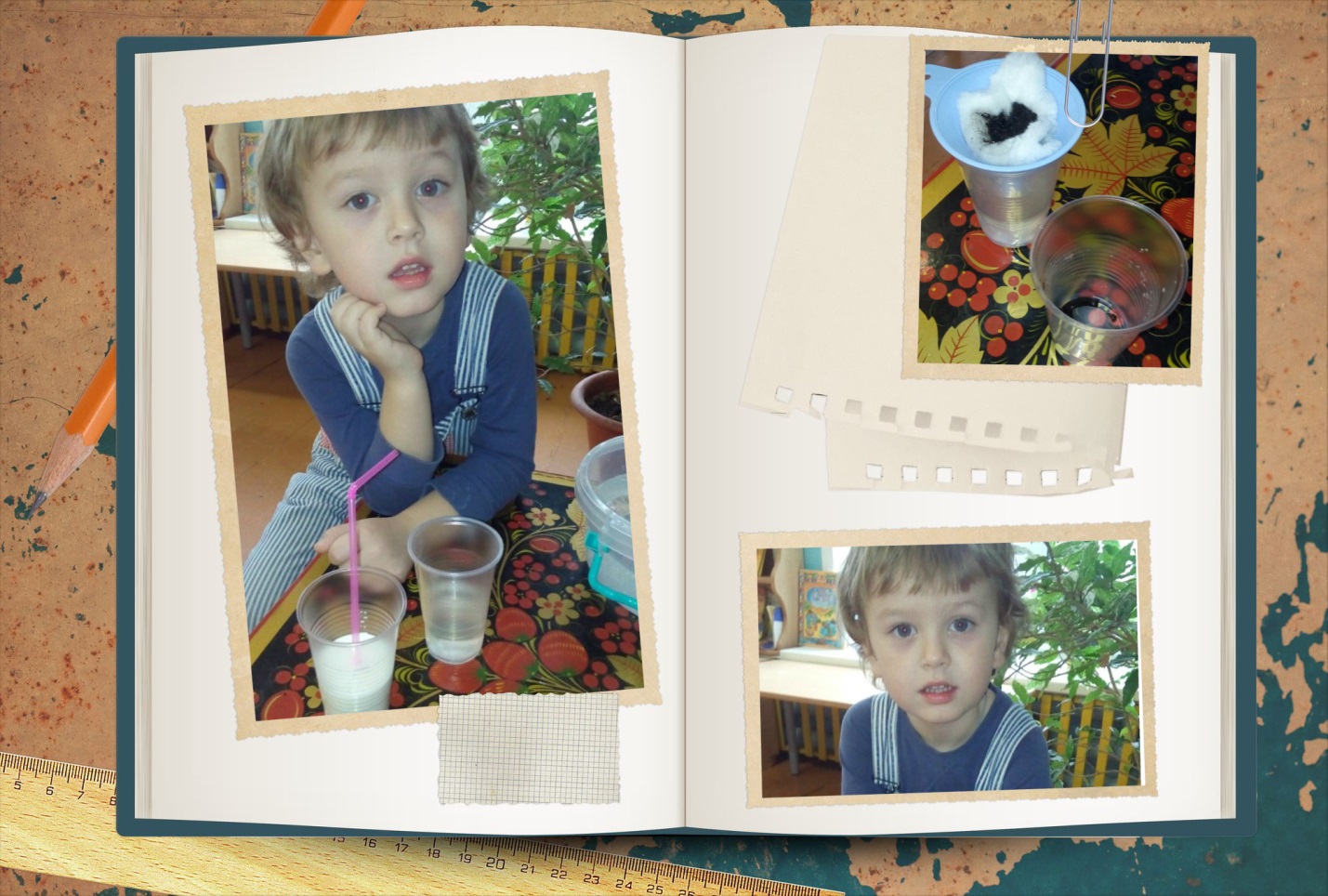 Беру два прозрачных стакана с водой. Первый стакан - с чистой водой, второй с грязной. Показываю детям.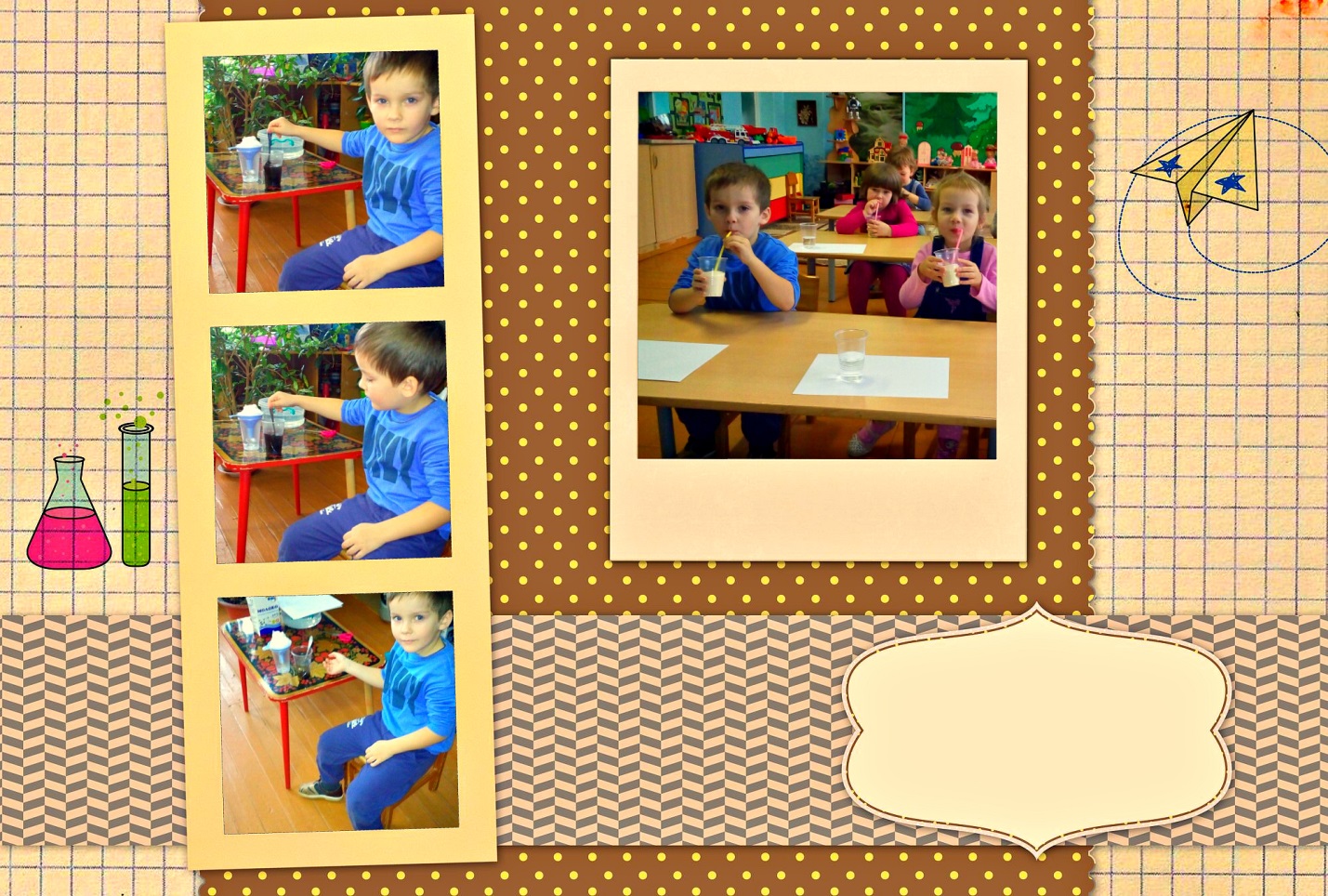 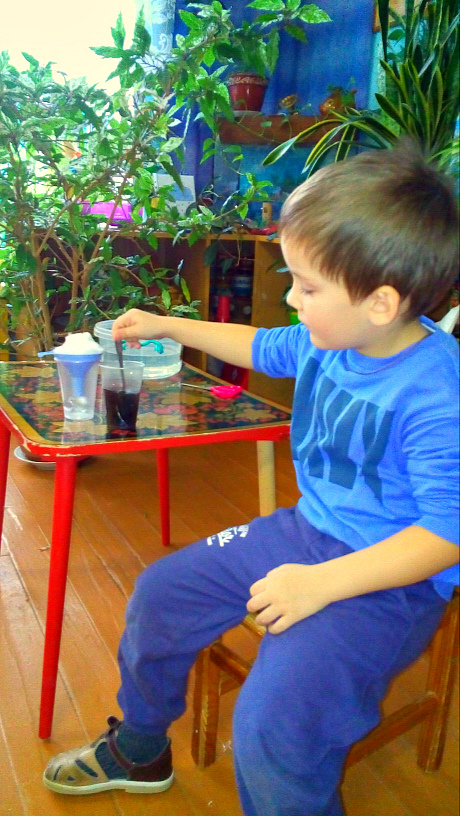 - Что вы видите у меня в стаканах?- Какую воду вы захотели бы выпить?- Почему вы выпили бы чистую воду?- А почему не стали бы пить грязную?(ответы детей)- Как вы думаете, можно очистить грязную воду?(ответы детей)Проделываю опыт, привлекаю детей.Беру емкость, вставляю в нее воронку, дети укладывают веточки, салфетки. Выливаю грязную воду в воронку. Вода проходит сквозь фильтр и становится чистой, пригодной для питья.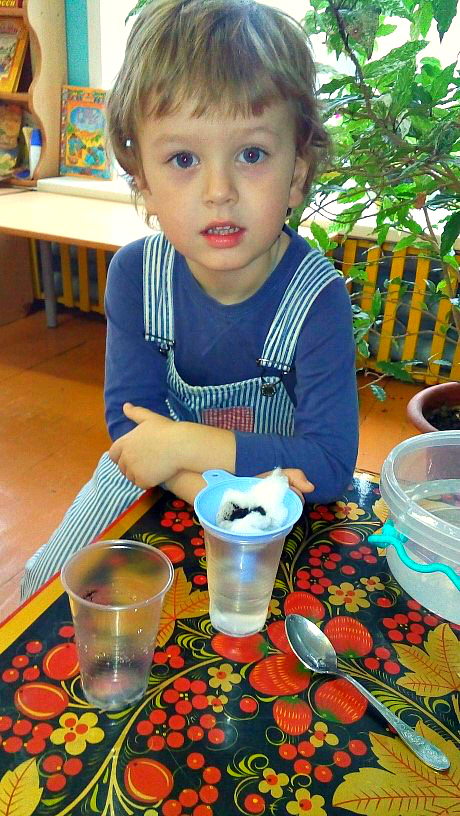 (показ детям, ответы детей).Воспитатель: Воду можно фильтровать.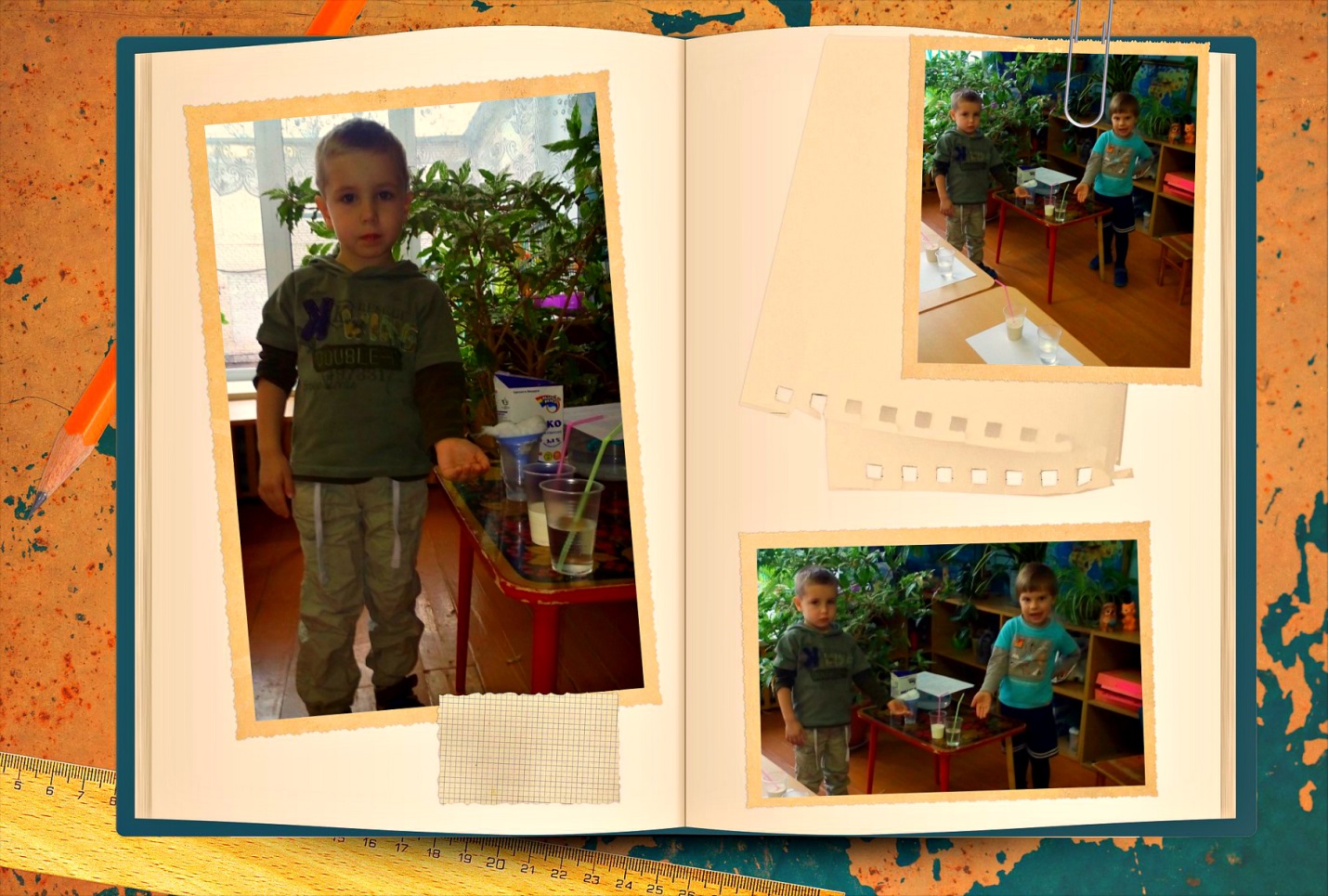 Предлагаю детям самим провести опыты.Опыт «Вода и молоко»Предлагаю детям по два стаканчика: в одном – молоко, в другом – вода.Предлагаю опустить в оба стаканчика по ложке.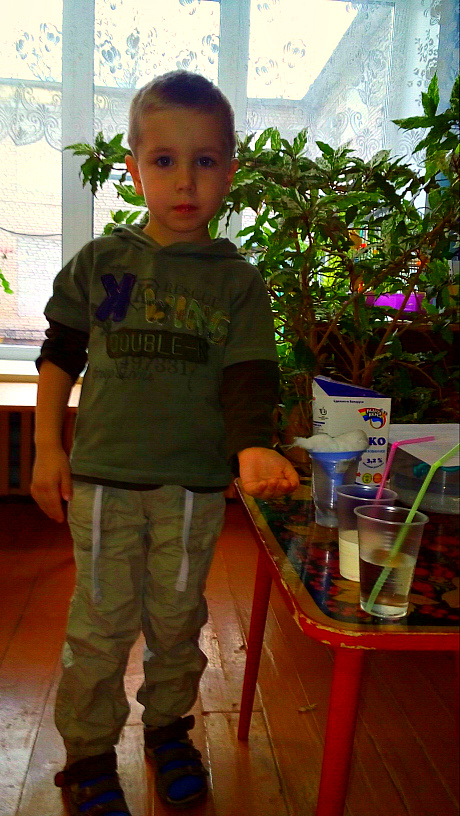 - Что вы видите?(ответы детей)Вывод подводят дети: вода прозрачная, а молоко нет.Опыт «Есть ли у воды вкус»?Предлагаю детям два стаканчика: один с водой, второй с соком и трубочки для коктейля.- попробуйте воду;- попробуйте сок;- есть ли разница?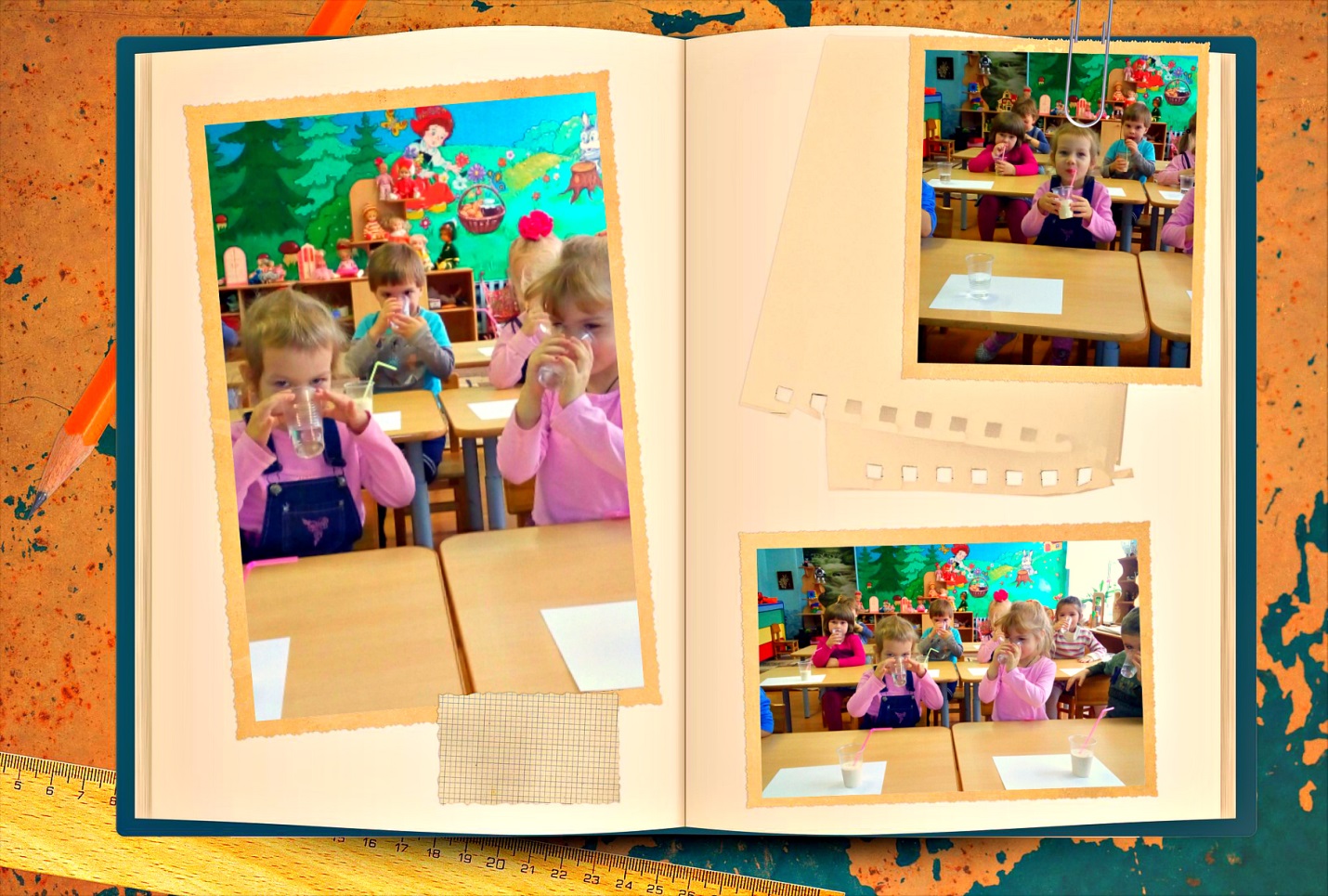 Вывод подводят дети: сок сладкий, а вода не имеет вкуса.Физкультминутка.Обращаю внимание детей на тучу и начинающийся дождик. Дождик – это тоже вода, только она разбита на множество капелек. Провожу физкультминутку.Дождик, дождик - капелькаВодяная сабелька,Лужу резал, лужу резал.И устал, и перестал.Дождь прошел, вся природа проснулась, умылась. Проснулись и бабочки.Утром бабочка проснулась,Потянулась, улыбнулась.Раз – водой она умылась,Два – изящно покружилась,Три – нагнулась и присела,А четыре полетела (дети выполняют движения по тексту).Игровая ситуация «Путешествие капельки».- как вы думаете, где у нас в группе живут капельки?Ответы детей- в цветах;- в моечной комнате;- в игровом уголке (моем игрушки);-в туалетной комнате;- у стола (чайник с водой для питья)- в душевой кабинке;Воспитатель: Вот ребята, сколько в нашей группе капелек живет, и какую большую пользу они нам приносят.Выводы: вода не имеет вкуса, вода не имеет цвета , вода течет , не имеет запаха , не имеет формы. Мы узнали, что вода одна из самых главных жидкостей на земле. Без воды нет жизни, все живое гибнет .Воду можно заморозить , разморозить , окрасить, предать вкус . Водой можно смыть грязь. Мы вместе достигли поставленной цели, и выполнили все задачи в этом проекте. Мы узнали многое о воде.
Вода – это добрый помощник человека. 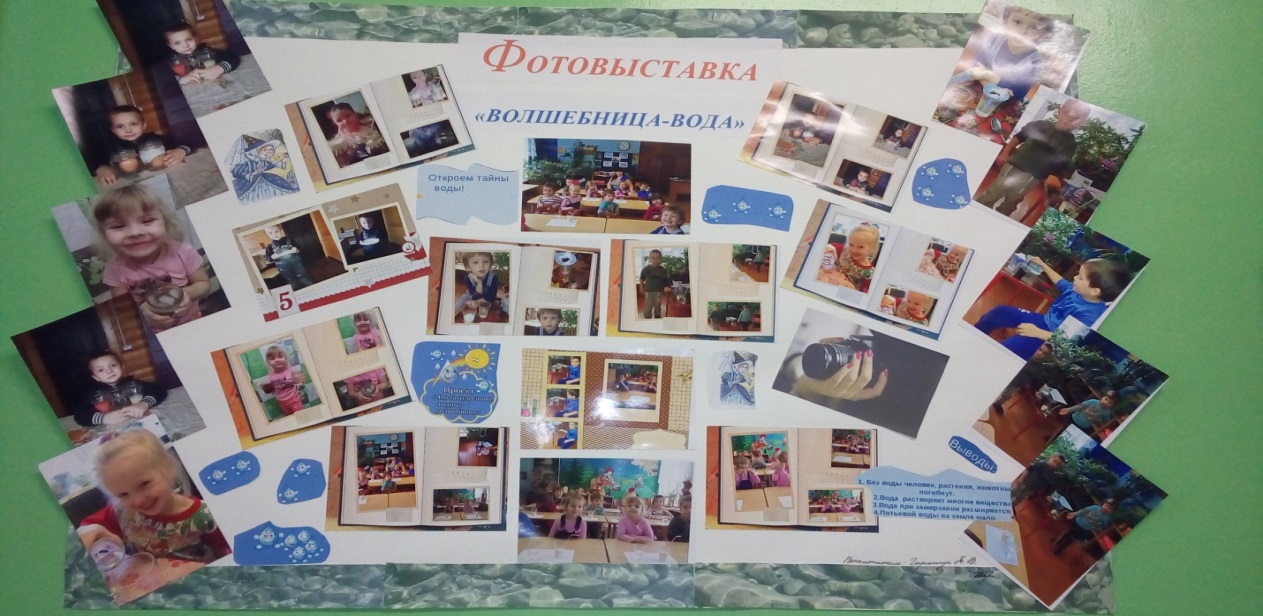 Вид деятельностиИнтеграция образовательных областейСовместная деятельность взрослого и детейПрограммные ЗадачиИгровая«Физическая культура», «Художественное творчество», «Музыка», «Социализация»Сюжетно – ролевые: «Прачечная» «Автомойка» Подвижные и малоподвижные: «Море волнуется раз», «Ручеёк» «Ручеёк- река – океан», «Ходят капельки по кругу», «караси и щука»,Учить следовать правилам игры, играть роль, вести диалог, развивать быстроту реакции, формировать умения ориентироваться на действия товарищей. В ходе игр закрепить знания о свойствах воды, значении воды для живых существ.Двигательная«Физическая культура», «Социализация», «Здоровье».Подвижные игры: «Ходят капельки по кругу», «Ручеек», «Мы – водные животные». «Караси и щука», «На болоте».Учить выполнять правила в подвижных играх, развивать активность детей в процессе двигательной деятельности, развивать воображение детей.Познавательно - исследовательская«Познание», «Коммуникация», «Безопасность», «гигиена»Ознакомление с окружающим миром: «Волшебница вода»Эксперимент: «У воды нет вкуса» «У воды нет запаха» «Вода не имеет формы» «Свойства воды: пар, лед, вода» «Вода прозрачная» «Вода тёплая, холодная, ледяная» «В воде некоторые вещества растворяются, а некоторые – не растворяются.«Вода нужна всем»«Растения пьют воду»«Превращение в воду»Беседа на тему: «Чистота та же красота»Познакомить детей со свойствами воды(вкус, цвет, запах, текучесть). Уточнить значение ее для всего живого. Развивать любознательность, мышление и речь детей; ввести в активный словарь детей слова: жидкость, бесцветная, безвкусная, прозрачная. Воспитывать бережное отношение к воде.Развивать наблюдательность, умения сравнивать, анализировать, обобщать, устанавливать причинно- следственные связи и делать выводы. В среднем возрасте дети не задумываются о таких физических явлениях, как замерзание воды зимой, о свойствах воды, о растворении в воде некоторых веществ. Словесно-логическое мышление детей пятого года жизни формируется с опорой на наглядно- действенные и наглядно-образные способы познания. Эксперимент, самостоятельно проводимый ребенком, позволяет ему создать модель естественнонаучного явления и обобщить полученные действенным путем результаты, сопоставить их, классифицировать и сделать выводы о ценностной значимости физических явлений для человека и самого себя.Прививать детям правило личной гигиены.МузыкальнаямузыкаИспользование музыкиКоммуникативная«Коммуникация», «Здоровье»Беседы: «Где живут капельки», «Чем отличается вода в морях и океанах от речной, озерной?», «Какие свойства воды ты знаешь?», «Зачем человеку вода?». «Что растет в воде?Закреплять умение пересказывать рассказ по моделям.  Активизировать и обогатить словарь детей за счёт новых слов, продолжать знакомить с разными способами образования слов (с помощью суффиксов, соединительных гласных). Воспитание у детей умения слушать друг друга и взрослых. Развивать умение на основе исследования делать выводы о свойствах воды. Выяснить в чём заключается значение воды для человека и животных.Чтение (восприятие художественной литературы)«Чтение художественной литературы»Чтение художественной литературы: К. И. Чуковский «Федорино горе», Б. В. Заходер «Кит и кот», «Что случилось с рекой?», Э. Мошковская «Речка», «Капля и море», О.Григорьев «Какой дождьВ. Кудрявцева «Роса», Г. Х. Андерсен «Русалочка», « Дюймовочка », А. С. Пушкин «Сказка о рыбаке и рыбке», сказки народов Сибири: «Живая вода» экологические сказки: «Путешествие Капельки», «Сказка о дождинке, которая хотела напоить дерево», стихи оводе, загадки о водеЗнакомить детей с новыми художественными произведениями. Учить воспринимать образное содержание произведений, их нравственный смысл. Развивать поэтический слух – умение слышать и выделять в тексте выразительные средства. С помощью художественного слова расширить детей знания по теме: о том, что вода это пар и лёд, у воды нет запаха и формыПродуктивная«Художественное творчество» Рисование «Река» (по- мокрому)Аппликация «Обитатели теплой воды»Выявить свойства воды: вода может быть прозрачной и окрашенной, некоторые вещества растворяются в воде. Чем больше этого вещества, тем интенсивнее цвет; чем теплее вода, тем быстрее растворяется вещество. Учить детей рисовать нетрадиционным способом «по мокрому» листу.  Воспитывать у детей стремление к достижению результата. Создание положительного эмоционального фона, развитие творческих способностей детей.Учить детей вырезать рыбу по контуру; развивать умение красиво размещать на композиционной основе (аквариум круглой или прямоугольной формы). Развивать моторику пальцев рук, внимание, наблюдательность, умение работать по алгоритму; Воспитывать аккуратность при выполнении работ, бережное отношение, умение доводить замысел до конца. Развивать умение опытным путем выявлять: в какой воде (холодной, теплой) быстрее растворяются вещества, делать выводы свойствах воды, в которой обитают рыбы.